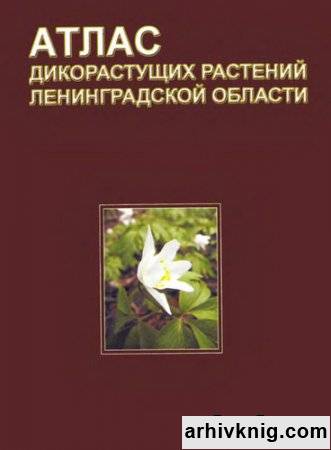 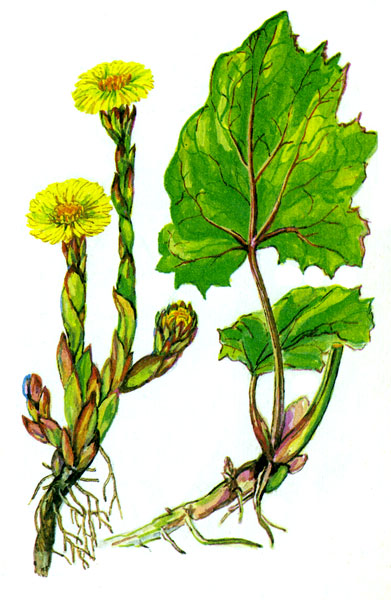 МАТЬ и МАЧЕХА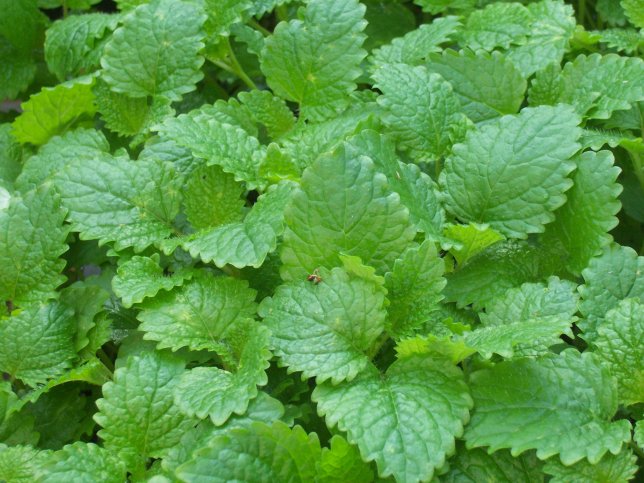 МЕЛИССА ЛИМОННАЯ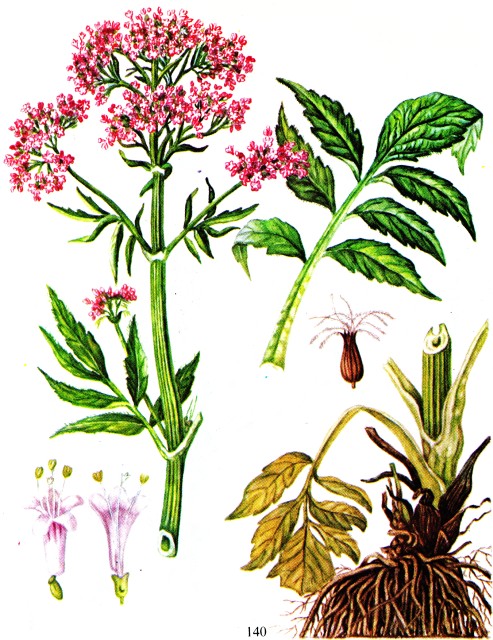 ВАЛЕРИАНА ЛЕКАРСТВЕННАЯ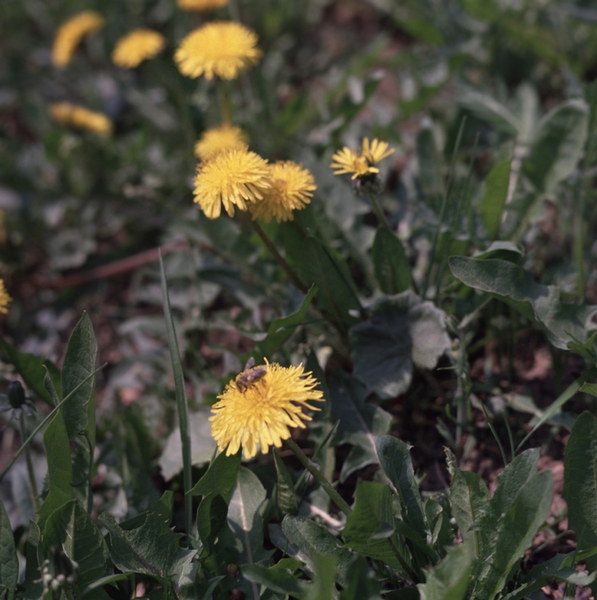 ОДУВАНЧИК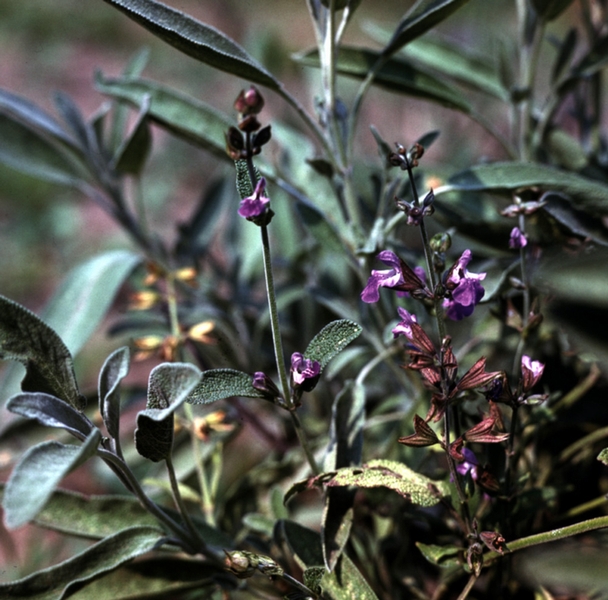 ШАЛФЕЙ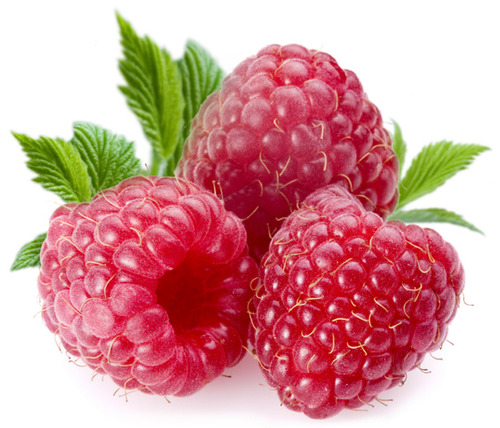 МАЛИНА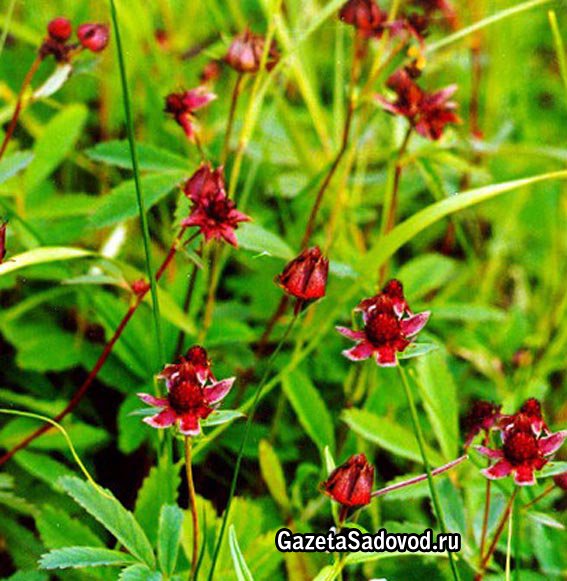 САБЕЛЬНИК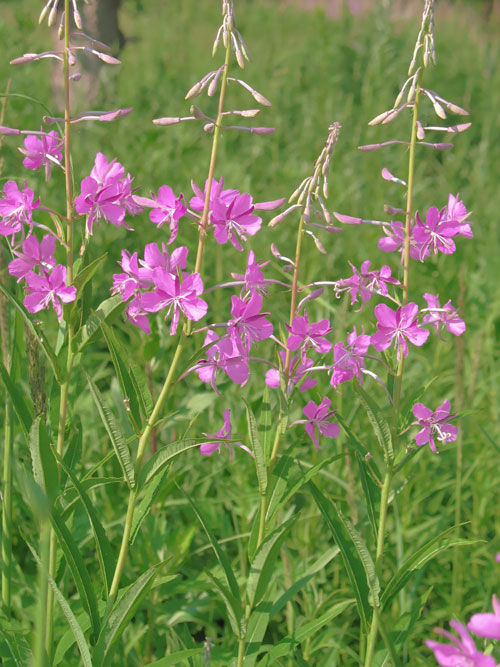 ИВАН ЧАЙ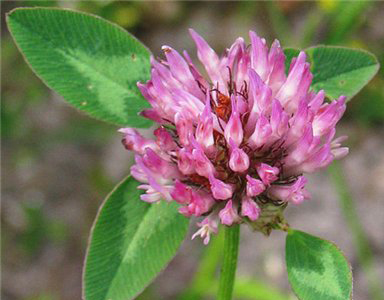 КЛЕВЕР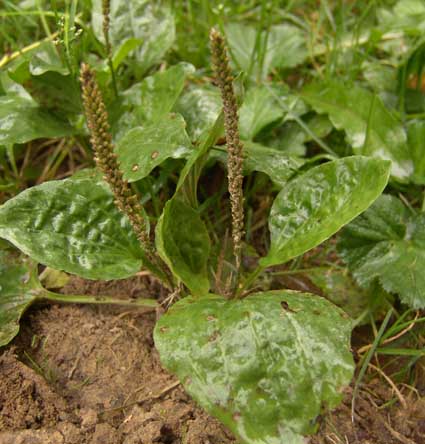 ПОДОРОЖНИК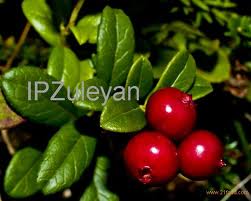 БРУСНИКА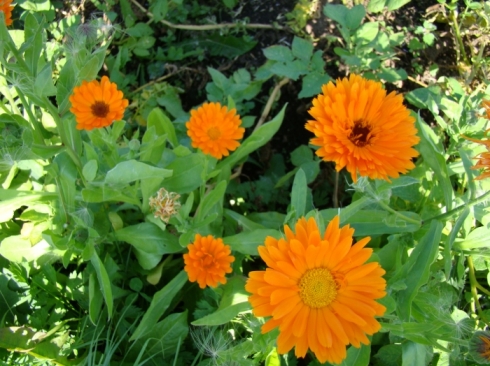 КАЛЕНДУЛА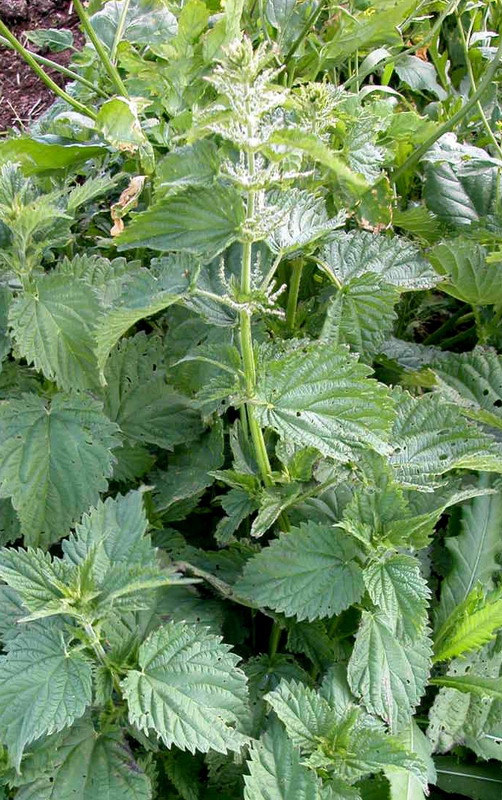 Крапива Двудомная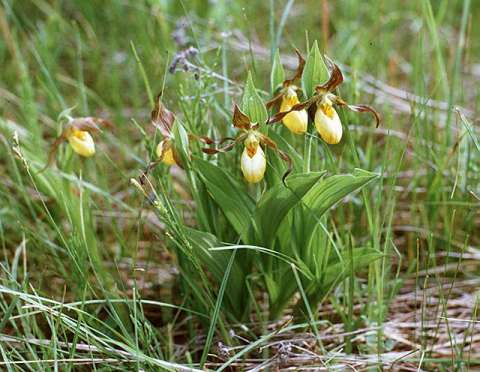 ВЕНЕРИН БАШМАЧОК